MATRIK PROGRAM KERJA INDIVIDU PPL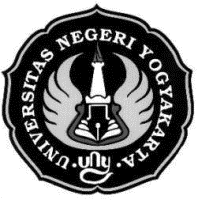 PENDIDIKAN KEWARGANEGARAAN DAN HUKUM2013/2014UniversitasNegeriNOMOR LOKASI			: -								NAMA			: ARIF FATURRAHMAN. HNAMA SEKOLAH/LEMBAGA	: SMK MUHAMMADIYAH 2 BANTUL			NIM			: 10401244004ALAMAT SEKOLAH/LEMBAGA	: Bejen, Bantul, Bantul 						FAK/JUR/PRODI	: FIS/PKn.HBantul, 17 September 2013Mengetahui,Dosen Pembimbing					Guru Pembimbing					Mahasiswa PPLEny Kusdarini, M.Hum				Suratna, S.Pd.						Arif Faturrahman HIdayatNIP. 19600304 198601 2 00 1			NBM. 751 589					NIM. 11402245003NoProgram/Kegiatan PPLJumlah Jam Per MingguJumlah Jam Per MingguJumlah Jam Per MingguJumlah Jam Per MingguJumlah Jam Per MingguJumlah Jam Per MingguJumlah Jam Per MingguJumlah Jam Per MingguJumlah Jam Per MingguJumlah Jam Per MingguJumlah Jam Per MingguJumlah JamNoProgram/Kegiatan PPLIIIIIIIVVVIVIIVIIIIXXXIJumlah Jam1Pembuatan Rencana Pelaksanaan PembelajaranPembuatan Rencana Pelaksanaan PembelajaranPembuatan Rencana Pelaksanaan PembelajaranPembuatan Rencana Pelaksanaan PembelajaranPembuatan Rencana Pelaksanaan PembelajaranPembuatan Rencana Pelaksanaan PembelajaranPembuatan Rencana Pelaksanaan PembelajaranPembuatan Rencana Pelaksanaan PembelajaranPembuatan Rencana Pelaksanaan PembelajaranPembuatan Rencana Pelaksanaan PembelajaranPembuatan Rencana Pelaksanaan PembelajaranPembuatan Rencana Pelaksanaan PembelajaranaPersiapanMempersiapkan materi454316Mendiskusikan dengan teman sejurusan2253416Konsultasi dengan guru pembimbing323210bPelaksanaan Membuat RPP12101032cEvaluasi Tindak lanjut4445172Pembuatan Media Pembalajaran Pembuatan Media Pembalajaran Pembuatan Media Pembalajaran Pembuatan Media Pembalajaran Pembuatan Media Pembalajaran Pembuatan Media Pembalajaran Pembuatan Media Pembalajaran Pembuatan Media Pembalajaran Pembuatan Media Pembalajaran Pembuatan Media Pembalajaran Pembuatan Media Pembalajaran Pembuatan Media Pembalajaran aPersiapan Mempersiapkan Materi46616Mendiskusikan dengan teman sejurusan46616Konsultasi dengan guru pembimbing232310bPelaksanaan Membuat media pembelajaran664cEvaluasi tindak lanjut43363MengajarMengajarMengajarMengajarMengajarMengajarMengajarMengajarMengajarMengajarMengajarMengajaraPersiapan  Mempersiapkan media pembelajaran332210Mempersiapkan RPP353213Berdiskusi dengan teman sejurusan423110Membuat daftar nilai3323213Konsultasi dengan guru pembimbing2423213bPelaksanaan Mengajar di kelas69318cEvalusi tindak lanjutMenganalisis/ membuat soal11Membuat kunci jawaban235Pelaksanaan tes11Mengkoreksi tes22Mengkoreksi soal tes22Memasukkan nilai ke daftar nilai224Pembuatan Baner Tentang Badan Peradilan di IndonesiaPembuatan Baner Tentang Badan Peradilan di IndonesiaPembuatan Baner Tentang Badan Peradilan di IndonesiaPembuatan Baner Tentang Badan Peradilan di IndonesiaPembuatan Baner Tentang Badan Peradilan di IndonesiaPembuatan Baner Tentang Badan Peradilan di IndonesiaPembuatan Baner Tentang Badan Peradilan di IndonesiaPembuatan Baner Tentang Badan Peradilan di IndonesiaPembuatan Baner Tentang Badan Peradilan di IndonesiaPembuatan Baner Tentang Badan Peradilan di IndonesiaPembuatan Baner Tentang Badan Peradilan di IndonesiaPembuatan Baner Tentang Badan Peradilan di IndonesiaaPersiapan Mencari referensi da22Konsultasi bentuk bagan11bPelaksanaan 44cEvaluasi 22Total JamTotal JamTotal JamTotal JamTotal JamTotal JamTotal JamTotal JamTotal JamTotal JamTotal JamTotal Jam264